UUniting Church in Australia Act 1976Portfolio:Attorney GeneralAgency:Department of JusticeUniting Church in Australia Act 19761976/13913 Dec 1976Act other than s. 20(3): 22 Jun 1977 (see s. 2 and Gazette 17 Jun 1977 p. 1811); s. 20(3): 9 Nov 1979 (see s. 20(3)(b) and Gazette 9 Nov 1979 p. 3491)Acts Amendment (Mental Health) Act 1981 Pt. VIII1981/05225 Sep 1981Repealed by 2006/037 s. 3(1)Guardianship and Administration Act 1990 s. 1231990/0247 Sep 199020 Oct 1992 (see s. 2 and Gazette 2 Oct 1992 p. 4811)Uniting Church in Australia Amendment Act 19911991/04212 Dec 199112 Dec 1991 (see s. 2)Trustees Amendment Act 1997 s. 181997/0016 May 199716 Jun 1997 (see s. 2 and Gazette 10 Jun 1997 p. 2661)Acts Amendment (Land Administration) Act 1997 Pt. 611997/0313 Oct 199730 Mar 1998 (see s. 2 and Gazette 27 Mar 1998 p. 1765)Reprinted as at 6 Sep 2002 Reprinted as at 6 Sep 2002 Reprinted as at 6 Sep 2002 Reprinted as at 6 Sep 2002 Duties Legislation Amendment Act 2008 Sch. 1 cl. 392008/01214 Apr 20081 Jul 2008 (see s. 2(d))Acts Amendment (Bankruptcy) Act 2009 s. 852009/01816 Sep 200917 Sep 2009 (see s. 2(b))Standardisation of Formatting Act 2010 s. 4 & 512010/01928 Jun 201011 Sep 2010 (see s. 2(b) and Gazette 10 Sep 2010 p. 4341)Reprint 2 as at 14 Nov 2014 Reprint 2 as at 14 Nov 2014 Reprint 2 as at 14 Nov 2014 Reprint 2 as at 14 Nov 2014 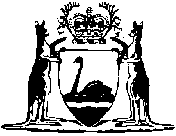 